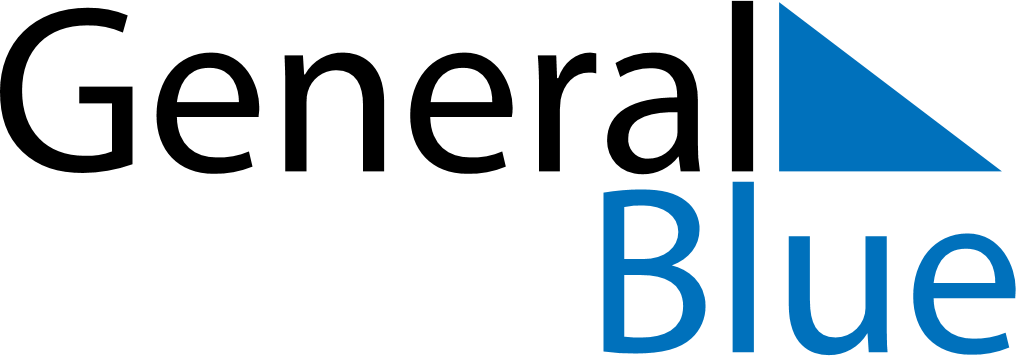 March 2052March 2052March 2052March 2052March 2052SundayMondayTuesdayWednesdayThursdayFridaySaturday12345678910111213141516171819202122232425262728293031